  MADONAS NOVADA PAŠVALDĪBA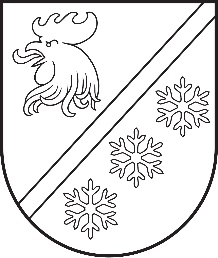 Reģ. Nr. 90000054572Saieta laukums 1, Madona, Madonas novads, LV-4801 t. 64860090, e-pasts: pasts@madona.lv ___________________________________________________________________________MADONAS NOVADA PAŠVALDĪBAS DOMESLĒMUMSMadonā2024. gada 28. martā						        	     		           Nr. 186								                  (protokols Nr. 6, 38. p.)				Par finansiālu atbalstu transporta izdevumiem senioru deju kolektīvam Mētra  Mētrienas pagasta tautas nama senioru deju kolektīvs “Mētra” 2024. gada maijā uzaicināts piedalīties Zviedrijā pastāvošā tautisko deju kolektīva “Zibenītis” 10. gadu jubilejas koncertā. Deju kolektīvs “Mētra” lūdz finansiālu atbalstu transporta izdevumu segšanai EUR 740,00 apmērā, lai aizbrauktu uz jubilejas koncertu. Koncerts organizēts kā vairāku valstu kolektīvu sadraudzības koncerts, kurā piedalās deju kolektīvi no Vācijas, Norvēģijas, Dānijas, Somijas. Koncerts tiek veidots kā paaudžu draudzības koncerts. Ar šo braucienu SDK “Mētra” vēlas atbalstīt savus tautiešus, kuri stiprina un notur latviešu kultūras un latviskās tradīcijas ārpus Latvijas. Brauciens paredzēts no 2024. gada 2. maija līdz 2024. gada 6. maijam. Dalībnieku skaits 18. Paredzētie un aprēķinātie izdevumi: AS Tallink grupas kuģis (turp-atpakaļ) EUR 1744,00; dalības maksa EUR 410,00; autobusa stāvvietas EUR 230,00; naktsmītne EUR 540,00; ēdināšana EUR 594,00; transporta izdevumi EUR 740,00; citi izdevumi (dāvanas, ziedi) EUR 200,00. Pavisam kopā EUR 4458,00. Senioru deju kolektīvs “Mētra” 10. gadu jubilejā 2019. gadā saņēma Madonas novada pašvaldības dāvanu EUR 100,00 apmērā. Piešķirtā naudas summa netika izmantota, jo sākās Covid ierobežojumi. Deju kolektīvs lūdz rast iespēju izmantot šo piešķirto dāvanu.    2024. gadā SDK “Mētra” svin 15 gadu jubileju, kurā Madonas novada pašvaldība kolektīvam dāvina  EUR 100,00 (vien simts euro).Noklausījusies sniegto informāciju, ņemot vērā 14.03.2024. Kultūras un sporta jautājumu komitejas un 19.03.2024. Finanšu un attīstības komitejas atzinumuS, atklāti balsojot: PAR - 16 (Agris Lungevičs, Aigars Šķēls, Aivis Masaļskis, Andris Dombrovskis, Andris Sakne, Artūrs Čačka, Artūrs Grandāns, Arvīds Greidiņš, Gatis Teilis, Gunārs Ikaunieks, Iveta Peilāne, Kaspars Udrass, Rūdolfs Preiss, Sandra Maksimova, Valda Kļaviņa, Zigfrīds Gora), PRET - NAV, ATTURAS - NAV, Madonas novada pašvaldības dome NOLEMJ:Piešķirt finansiālu atbalstu EUR 640,00 (seši simti četrdesmit euro, 00 centu) apmērā Mētrienas tautas nama senioru deju kolektīvam “Mētra” transporta izdevumu segšanai braucienam uz deju kolektīva “Zibenītis” jubilejas koncertu Zviedrijā 2024. gada maijā, no Madonas novada pašvaldības 2024. gada nesadalītajiem līdzekļiem, kas ņemti no Mētrienas pagasta pārvaldes 2023. gada atlikuma.Piešķirt EUR 100,00 (viens simts euro) Mētrienas tautas nama senioru deju kolektīvam “Mētra” transporta izdevumu segšanai braucienam uz deju kolektīva “Zibenītis” jubilejas koncertu Zviedrijā 2024. gada maijā no paredzētās jubilejas naudas 100,00 (viens simts euro) apmērā, kas ir ielikta Mētrienas tautas nama budžetā.             Domes priekšsēdētājs					             A. Lungevičs	Torstere 22034411